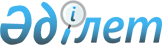 Об организации и обеспечении приписки к призывному участку граждан мужского пола, которым в 2012 году исполняется семнадцать лет
					
			Утративший силу
			
			
		
					Решение акима Жарминского района Восточно-Казахстанской области от 30 декабря 2011 года N 20. Зарегистрировано управлением юстиции Жарминского района Департамента юстиции Восточно-Казахстанской области 11 января 2012 года за N 5-10-125. Утратило силу - решением акима Жарминского района от 20 апреля 2012 года N 8

      Сноска. Утратило силу - решением акима Жарминского района от 20.04.2012 N 8.      В соответствии с подпунктом 13) пункта 1 статьи 33 Закона Республики Казахстан от 23 января 2001 года «О местном государственном управлении и самоуправлении в Республике Казахстан», пунктом 3 статьи 17 Закона Республики Казахстан от 8 июля 2005 года «О воинской обязанности и воинской службе» принимаю РЕШЕНИЕ:



      1. Организовать в январе-марте 2012 года проведение приписки граждан мужского пола, которым в 2012 году исполняется семнадцать лет, к призывному участку государственного учреждения «Отдел по делам обороны Жарминского района» по адресу: улица Достык № 90.



      2. В целях своевременного и качественного проведения приписки рекомендовать государственному учреждению «Отдел по делам обороны Жарминского района» подготовить призывной участок и принять меры, установленные законодательством.



      3. Рекомендовать казенному государственному коммунальному предприятию «Медицинское объединение № 1» обеспечить необходимым количеством врачей-специалистов и освидетельствование юношей.

      4. Контроль за выполнением настоящего решения возложить на заместителя акима района Брынзова С.



      5. Настоящее решение вводится в действие по истечении десяти календарных дней после дня его первого официального опубликования.

       Аким Жарминского района                    Т. Касымжанов      Согласовано:      Начальник государственного

      учреждения «Отдел по делам

      обороны Жарминского района»                Г. Дайрабаев                                                 30.12.2011 г.            Директор казенного

      государственного коммунального

      предприятия «Медицинское

      объединение № 1»                           Т. Брынзова                                                 30.12.2011 г.
					© 2012. РГП на ПХВ «Институт законодательства и правовой информации Республики Казахстан» Министерства юстиции Республики Казахстан
				